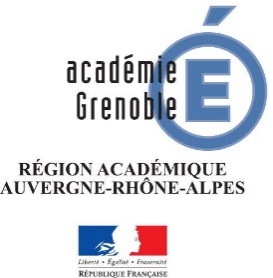 FICHE CERTIFICATIVE d’APSA (FCA) – CA2BACCALAURÉAT GÉNÉRAL ET TECHNOLOGIQUEFICHE CERTIFICATIVE d’APSA (FCA) – CA2BACCALAURÉAT GÉNÉRAL ET TECHNOLOGIQUEFICHE CERTIFICATIVE d’APSA (FCA) – CA2BACCALAURÉAT GÉNÉRAL ET TECHNOLOGIQUEFICHE CERTIFICATIVE d’APSA (FCA) – CA2BACCALAURÉAT GÉNÉRAL ET TECHNOLOGIQUEFICHE CERTIFICATIVE d’APSA (FCA) – CA2BACCALAURÉAT GÉNÉRAL ET TECHNOLOGIQUEFICHE CERTIFICATIVE d’APSA (FCA) – CA2BACCALAURÉAT GÉNÉRAL ET TECHNOLOGIQUEFICHE CERTIFICATIVE d’APSA (FCA) – CA2BACCALAURÉAT GÉNÉRAL ET TECHNOLOGIQUEFICHE CERTIFICATIVE d’APSA (FCA) – CA2BACCALAURÉAT GÉNÉRAL ET TECHNOLOGIQUEFICHE CERTIFICATIVE d’APSA (FCA) – CA2BACCALAURÉAT GÉNÉRAL ET TECHNOLOGIQUEFICHE CERTIFICATIVE d’APSA (FCA) – CA2BACCALAURÉAT GÉNÉRAL ET TECHNOLOGIQUEFICHE CERTIFICATIVE d’APSA (FCA) – CA2BACCALAURÉAT GÉNÉRAL ET TECHNOLOGIQUEFICHE CERTIFICATIVE d’APSA (FCA) – CA2BACCALAURÉAT GÉNÉRAL ET TECHNOLOGIQUESoumise àvalidation lejj/mm/aaÉducation Physique & Sportive - Enseignement de spécialité EPPCSÉducation Physique & Sportive - Enseignement de spécialité EPPCSÉducation Physique & Sportive - Enseignement de spécialité EPPCSSoumise àvalidation lejj/mm/aaÉtablissementÉtablissement  UAI :  UAI :Nom :Commune :Commune :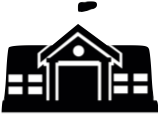 Contexte de l’établissement et choix réalisés par l’équipe pédagogique :Contexte de l’établissement et choix réalisés par l’équipe pédagogique :Expliciter les choix pédagogiques réalisés par l’équipe sur :  l’activité support, la forme scolaire de pratique privilégiée au regard de la spécificité du public de votre établissement....Expliciter les choix pédagogiques réalisés par l’équipe sur :  l’activité support, la forme scolaire de pratique privilégiée au regard de la spécificité du public de votre établissement....Expliciter les choix pédagogiques réalisés par l’équipe sur :  l’activité support, la forme scolaire de pratique privilégiée au regard de la spécificité du public de votre établissement....Expliciter les choix pédagogiques réalisés par l’équipe sur :  l’activité support, la forme scolaire de pratique privilégiée au regard de la spécificité du public de votre établissement....Expliciter les choix pédagogiques réalisés par l’équipe sur :  l’activité support, la forme scolaire de pratique privilégiée au regard de la spécificité du public de votre établissement....Expliciter les choix pédagogiques réalisés par l’équipe sur :  l’activité support, la forme scolaire de pratique privilégiée au regard de la spécificité du public de votre établissement....Expliciter les choix pédagogiques réalisés par l’équipe sur :  l’activité support, la forme scolaire de pratique privilégiée au regard de la spécificité du public de votre établissement....Expliciter les choix pédagogiques réalisés par l’équipe sur :  l’activité support, la forme scolaire de pratique privilégiée au regard de la spécificité du public de votre établissement....Expliciter les choix pédagogiques réalisés par l’équipe sur :  l’activité support, la forme scolaire de pratique privilégiée au regard de la spécificité du public de votre établissement....Expliciter les choix pédagogiques réalisés par l’équipe sur :  l’activité support, la forme scolaire de pratique privilégiée au regard de la spécificité du public de votre établissement....Expliciter les choix pédagogiques réalisés par l’équipe sur :  l’activité support, la forme scolaire de pratique privilégiée au regard de la spécificité du public de votre établissement....Champ d’Apprentissage (CA)Champ d’Apprentissage (CA)Champ d’Apprentissage (CA)Champ d’Apprentissage (CA)Champ d’Apprentissage (CA)Champ d’Apprentissage (CA)Champ d’Apprentissage (CA)Champ d’Apprentissage (CA)Champ d’Apprentissage (CA)Attendu de Fin de Lycée (AFL)Attendu de Fin de Lycée (AFL)Attendu de Fin de Lycée (AFL)Attendu de Fin de Lycée (AFL)Attendu de Fin de Lycée (AFL)CA2CA2CA2CA2CA2CA2CA2CA2CA2AFL1AFL1AFL1AFL1AFL1Adapter son déplacement à des environnements variés ou incertains.L’élève prévoit, s’engage et régule son déplacement à partir de l’analyse de l’environnement, pour partir et revenir, tout en préservant sa sécurité et celle des autres.Adapter son déplacement à des environnements variés ou incertains.L’élève prévoit, s’engage et régule son déplacement à partir de l’analyse de l’environnement, pour partir et revenir, tout en préservant sa sécurité et celle des autres.Adapter son déplacement à des environnements variés ou incertains.L’élève prévoit, s’engage et régule son déplacement à partir de l’analyse de l’environnement, pour partir et revenir, tout en préservant sa sécurité et celle des autres.Adapter son déplacement à des environnements variés ou incertains.L’élève prévoit, s’engage et régule son déplacement à partir de l’analyse de l’environnement, pour partir et revenir, tout en préservant sa sécurité et celle des autres.Adapter son déplacement à des environnements variés ou incertains.L’élève prévoit, s’engage et régule son déplacement à partir de l’analyse de l’environnement, pour partir et revenir, tout en préservant sa sécurité et celle des autres.Adapter son déplacement à des environnements variés ou incertains.L’élève prévoit, s’engage et régule son déplacement à partir de l’analyse de l’environnement, pour partir et revenir, tout en préservant sa sécurité et celle des autres.Adapter son déplacement à des environnements variés ou incertains.L’élève prévoit, s’engage et régule son déplacement à partir de l’analyse de l’environnement, pour partir et revenir, tout en préservant sa sécurité et celle des autres.Adapter son déplacement à des environnements variés ou incertains.L’élève prévoit, s’engage et régule son déplacement à partir de l’analyse de l’environnement, pour partir et revenir, tout en préservant sa sécurité et celle des autres.Adapter son déplacement à des environnements variés ou incertains.L’élève prévoit, s’engage et régule son déplacement à partir de l’analyse de l’environnement, pour partir et revenir, tout en préservant sa sécurité et celle des autres.S’engager à l’aide d’une motricité spécifique pour réaliser en sécurité et à son meilleur niveau, un itinéraire dans un contexte incertain.S’engager à l’aide d’une motricité spécifique pour réaliser en sécurité et à son meilleur niveau, un itinéraire dans un contexte incertain.S’engager à l’aide d’une motricité spécifique pour réaliser en sécurité et à son meilleur niveau, un itinéraire dans un contexte incertain.S’engager à l’aide d’une motricité spécifique pour réaliser en sécurité et à son meilleur niveau, un itinéraire dans un contexte incertain.S’engager à l’aide d’une motricité spécifique pour réaliser en sécurité et à son meilleur niveau, un itinéraire dans un contexte incertain.Activité Physique Sportive Artistique (APSA)Activité Physique Sportive Artistique (APSA)Activité Physique Sportive Artistique (APSA)Activité Physique Sportive Artistique (APSA)Activité Physique Sportive Artistique (APSA)Activité Physique Sportive Artistique (APSA)Activité Physique Sportive Artistique (APSA)Activité Physique Sportive Artistique (APSA)Activité Physique Sportive Artistique (APSA)Compétence de fin de séquence caractérisant l’attendu de Fin de Lycée (AFL) dans l’APSACompétence de fin de séquence caractérisant l’attendu de Fin de Lycée (AFL) dans l’APSACompétence de fin de séquence caractérisant l’attendu de Fin de Lycée (AFL) dans l’APSACompétence de fin de séquence caractérisant l’attendu de Fin de Lycée (AFL) dans l’APSACompétence de fin de séquence caractérisant l’attendu de Fin de Lycée (AFL) dans l’APSACocher l’APSA traitée (sélectionner la case et y saisir un « x »)Nationale :  Course d’Orientation,  Escalade,  Sauvetage aquatique,  VTTAcadémique :  Course tout terrain,  Glisse sur neige préciser :    Ski alpin  Ski nordique  SnowboardÉtablissement :  à préciser ici : Attention : 1 seule APSA Établissement par lycée.Cocher l’APSA traitée (sélectionner la case et y saisir un « x »)Nationale :  Course d’Orientation,  Escalade,  Sauvetage aquatique,  VTTAcadémique :  Course tout terrain,  Glisse sur neige préciser :    Ski alpin  Ski nordique  SnowboardÉtablissement :  à préciser ici : Attention : 1 seule APSA Établissement par lycée.Cocher l’APSA traitée (sélectionner la case et y saisir un « x »)Nationale :  Course d’Orientation,  Escalade,  Sauvetage aquatique,  VTTAcadémique :  Course tout terrain,  Glisse sur neige préciser :    Ski alpin  Ski nordique  SnowboardÉtablissement :  à préciser ici : Attention : 1 seule APSA Établissement par lycée.Cocher l’APSA traitée (sélectionner la case et y saisir un « x »)Nationale :  Course d’Orientation,  Escalade,  Sauvetage aquatique,  VTTAcadémique :  Course tout terrain,  Glisse sur neige préciser :    Ski alpin  Ski nordique  SnowboardÉtablissement :  à préciser ici : Attention : 1 seule APSA Établissement par lycée.Cocher l’APSA traitée (sélectionner la case et y saisir un « x »)Nationale :  Course d’Orientation,  Escalade,  Sauvetage aquatique,  VTTAcadémique :  Course tout terrain,  Glisse sur neige préciser :    Ski alpin  Ski nordique  SnowboardÉtablissement :  à préciser ici : Attention : 1 seule APSA Établissement par lycée.Cocher l’APSA traitée (sélectionner la case et y saisir un « x »)Nationale :  Course d’Orientation,  Escalade,  Sauvetage aquatique,  VTTAcadémique :  Course tout terrain,  Glisse sur neige préciser :    Ski alpin  Ski nordique  SnowboardÉtablissement :  à préciser ici : Attention : 1 seule APSA Établissement par lycée.Cocher l’APSA traitée (sélectionner la case et y saisir un « x »)Nationale :  Course d’Orientation,  Escalade,  Sauvetage aquatique,  VTTAcadémique :  Course tout terrain,  Glisse sur neige préciser :    Ski alpin  Ski nordique  SnowboardÉtablissement :  à préciser ici : Attention : 1 seule APSA Établissement par lycée.Cocher l’APSA traitée (sélectionner la case et y saisir un « x »)Nationale :  Course d’Orientation,  Escalade,  Sauvetage aquatique,  VTTAcadémique :  Course tout terrain,  Glisse sur neige préciser :    Ski alpin  Ski nordique  SnowboardÉtablissement :  à préciser ici : Attention : 1 seule APSA Établissement par lycée.Cocher l’APSA traitée (sélectionner la case et y saisir un « x »)Nationale :  Course d’Orientation,  Escalade,  Sauvetage aquatique,  VTTAcadémique :  Course tout terrain,  Glisse sur neige préciser :    Ski alpin  Ski nordique  SnowboardÉtablissement :  à préciser ici : Attention : 1 seule APSA Établissement par lycée.Saisir la compétence définie par l’équipe EPS...Saisir la compétence définie par l’équipe EPS...Saisir la compétence définie par l’équipe EPS...Saisir la compétence définie par l’équipe EPS...Saisir la compétence définie par l’équipe EPS...Principes d’évaluationPrincipes d’évaluationPrincipes d’évaluationPrincipes d’évaluationPrincipes d’évaluationPrincipes d’évaluationPrincipes d’évaluationPrincipes d’évaluationPrincipes d’évaluationPrincipes d’évaluationPrincipes d’évaluationPrincipes d’évaluationPrincipes d’évaluationPrincipes d’évaluationL'épreuve respecte les principes d'élaboration du référentiel national du champ d'apprentissage :L'épreuve invite le candidat à s'engager dans un niveau de difficulté adapté à ses ressources, à prélever des informations dans son environnement pour choisir des itinéraires, des trajectoires ; et à adapter son déplacement dans une recherche d'efficience. Elle offre différents choix possibles de niveau de difficulté ou de complexité de l'itinéraire (par exemple, cotation des voies en escalade, formes de grimpe, cotation des balises en course d'orientation, nombre, variété des obstacles, distance du parcours en sauvetage aquatique ...) et se déroule dans le cadre d'une durée suffisante pour permettre à l'élève de révéler par sa conduite les compétences acquises.L'épreuve peut se dérouler dans un espace connu et maîtrisé. Dans la mesure du possible, un ou plusieurs paramètres* sont proposés pour engendrer une forme d'incertitude. L'équipe pédagogique précise pour chaque élève la modalité de passation retenue. La notation est individuelle.L'épreuve intègre impérativement les éléments et conditions nécessaires à un engagement sécurisé dans la pratique. Pour cela un protocole de sécurité est construit par l'équipe pédagogique de l'établissement d'accueil et un enseignant est responsable de l'organisation matérielle et sécuritaire. La communication avec un élève chargé de la sécurité doit être restreinte à ce domaine et ne doit pas constituer une aide à la lecture et à l'analyse des caractéristiques du milieu.* Exemples de paramètres : varier les espaces d'évolution (en course d'orientation, en ski, en VTT, en escalade) ou l'incertitude évènementielle (sauvetage)L'épreuve respecte les principes d'élaboration du référentiel national du champ d'apprentissage :L'épreuve invite le candidat à s'engager dans un niveau de difficulté adapté à ses ressources, à prélever des informations dans son environnement pour choisir des itinéraires, des trajectoires ; et à adapter son déplacement dans une recherche d'efficience. Elle offre différents choix possibles de niveau de difficulté ou de complexité de l'itinéraire (par exemple, cotation des voies en escalade, formes de grimpe, cotation des balises en course d'orientation, nombre, variété des obstacles, distance du parcours en sauvetage aquatique ...) et se déroule dans le cadre d'une durée suffisante pour permettre à l'élève de révéler par sa conduite les compétences acquises.L'épreuve peut se dérouler dans un espace connu et maîtrisé. Dans la mesure du possible, un ou plusieurs paramètres* sont proposés pour engendrer une forme d'incertitude. L'équipe pédagogique précise pour chaque élève la modalité de passation retenue. La notation est individuelle.L'épreuve intègre impérativement les éléments et conditions nécessaires à un engagement sécurisé dans la pratique. Pour cela un protocole de sécurité est construit par l'équipe pédagogique de l'établissement d'accueil et un enseignant est responsable de l'organisation matérielle et sécuritaire. La communication avec un élève chargé de la sécurité doit être restreinte à ce domaine et ne doit pas constituer une aide à la lecture et à l'analyse des caractéristiques du milieu.* Exemples de paramètres : varier les espaces d'évolution (en course d'orientation, en ski, en VTT, en escalade) ou l'incertitude évènementielle (sauvetage)L'épreuve respecte les principes d'élaboration du référentiel national du champ d'apprentissage :L'épreuve invite le candidat à s'engager dans un niveau de difficulté adapté à ses ressources, à prélever des informations dans son environnement pour choisir des itinéraires, des trajectoires ; et à adapter son déplacement dans une recherche d'efficience. Elle offre différents choix possibles de niveau de difficulté ou de complexité de l'itinéraire (par exemple, cotation des voies en escalade, formes de grimpe, cotation des balises en course d'orientation, nombre, variété des obstacles, distance du parcours en sauvetage aquatique ...) et se déroule dans le cadre d'une durée suffisante pour permettre à l'élève de révéler par sa conduite les compétences acquises.L'épreuve peut se dérouler dans un espace connu et maîtrisé. Dans la mesure du possible, un ou plusieurs paramètres* sont proposés pour engendrer une forme d'incertitude. L'équipe pédagogique précise pour chaque élève la modalité de passation retenue. La notation est individuelle.L'épreuve intègre impérativement les éléments et conditions nécessaires à un engagement sécurisé dans la pratique. Pour cela un protocole de sécurité est construit par l'équipe pédagogique de l'établissement d'accueil et un enseignant est responsable de l'organisation matérielle et sécuritaire. La communication avec un élève chargé de la sécurité doit être restreinte à ce domaine et ne doit pas constituer une aide à la lecture et à l'analyse des caractéristiques du milieu.* Exemples de paramètres : varier les espaces d'évolution (en course d'orientation, en ski, en VTT, en escalade) ou l'incertitude évènementielle (sauvetage)L'épreuve respecte les principes d'élaboration du référentiel national du champ d'apprentissage :L'épreuve invite le candidat à s'engager dans un niveau de difficulté adapté à ses ressources, à prélever des informations dans son environnement pour choisir des itinéraires, des trajectoires ; et à adapter son déplacement dans une recherche d'efficience. Elle offre différents choix possibles de niveau de difficulté ou de complexité de l'itinéraire (par exemple, cotation des voies en escalade, formes de grimpe, cotation des balises en course d'orientation, nombre, variété des obstacles, distance du parcours en sauvetage aquatique ...) et se déroule dans le cadre d'une durée suffisante pour permettre à l'élève de révéler par sa conduite les compétences acquises.L'épreuve peut se dérouler dans un espace connu et maîtrisé. Dans la mesure du possible, un ou plusieurs paramètres* sont proposés pour engendrer une forme d'incertitude. L'équipe pédagogique précise pour chaque élève la modalité de passation retenue. La notation est individuelle.L'épreuve intègre impérativement les éléments et conditions nécessaires à un engagement sécurisé dans la pratique. Pour cela un protocole de sécurité est construit par l'équipe pédagogique de l'établissement d'accueil et un enseignant est responsable de l'organisation matérielle et sécuritaire. La communication avec un élève chargé de la sécurité doit être restreinte à ce domaine et ne doit pas constituer une aide à la lecture et à l'analyse des caractéristiques du milieu.* Exemples de paramètres : varier les espaces d'évolution (en course d'orientation, en ski, en VTT, en escalade) ou l'incertitude évènementielle (sauvetage)L'épreuve respecte les principes d'élaboration du référentiel national du champ d'apprentissage :L'épreuve invite le candidat à s'engager dans un niveau de difficulté adapté à ses ressources, à prélever des informations dans son environnement pour choisir des itinéraires, des trajectoires ; et à adapter son déplacement dans une recherche d'efficience. Elle offre différents choix possibles de niveau de difficulté ou de complexité de l'itinéraire (par exemple, cotation des voies en escalade, formes de grimpe, cotation des balises en course d'orientation, nombre, variété des obstacles, distance du parcours en sauvetage aquatique ...) et se déroule dans le cadre d'une durée suffisante pour permettre à l'élève de révéler par sa conduite les compétences acquises.L'épreuve peut se dérouler dans un espace connu et maîtrisé. Dans la mesure du possible, un ou plusieurs paramètres* sont proposés pour engendrer une forme d'incertitude. L'équipe pédagogique précise pour chaque élève la modalité de passation retenue. La notation est individuelle.L'épreuve intègre impérativement les éléments et conditions nécessaires à un engagement sécurisé dans la pratique. Pour cela un protocole de sécurité est construit par l'équipe pédagogique de l'établissement d'accueil et un enseignant est responsable de l'organisation matérielle et sécuritaire. La communication avec un élève chargé de la sécurité doit être restreinte à ce domaine et ne doit pas constituer une aide à la lecture et à l'analyse des caractéristiques du milieu.* Exemples de paramètres : varier les espaces d'évolution (en course d'orientation, en ski, en VTT, en escalade) ou l'incertitude évènementielle (sauvetage)L'épreuve respecte les principes d'élaboration du référentiel national du champ d'apprentissage :L'épreuve invite le candidat à s'engager dans un niveau de difficulté adapté à ses ressources, à prélever des informations dans son environnement pour choisir des itinéraires, des trajectoires ; et à adapter son déplacement dans une recherche d'efficience. Elle offre différents choix possibles de niveau de difficulté ou de complexité de l'itinéraire (par exemple, cotation des voies en escalade, formes de grimpe, cotation des balises en course d'orientation, nombre, variété des obstacles, distance du parcours en sauvetage aquatique ...) et se déroule dans le cadre d'une durée suffisante pour permettre à l'élève de révéler par sa conduite les compétences acquises.L'épreuve peut se dérouler dans un espace connu et maîtrisé. Dans la mesure du possible, un ou plusieurs paramètres* sont proposés pour engendrer une forme d'incertitude. L'équipe pédagogique précise pour chaque élève la modalité de passation retenue. La notation est individuelle.L'épreuve intègre impérativement les éléments et conditions nécessaires à un engagement sécurisé dans la pratique. Pour cela un protocole de sécurité est construit par l'équipe pédagogique de l'établissement d'accueil et un enseignant est responsable de l'organisation matérielle et sécuritaire. La communication avec un élève chargé de la sécurité doit être restreinte à ce domaine et ne doit pas constituer une aide à la lecture et à l'analyse des caractéristiques du milieu.* Exemples de paramètres : varier les espaces d'évolution (en course d'orientation, en ski, en VTT, en escalade) ou l'incertitude évènementielle (sauvetage)L'épreuve respecte les principes d'élaboration du référentiel national du champ d'apprentissage :L'épreuve invite le candidat à s'engager dans un niveau de difficulté adapté à ses ressources, à prélever des informations dans son environnement pour choisir des itinéraires, des trajectoires ; et à adapter son déplacement dans une recherche d'efficience. Elle offre différents choix possibles de niveau de difficulté ou de complexité de l'itinéraire (par exemple, cotation des voies en escalade, formes de grimpe, cotation des balises en course d'orientation, nombre, variété des obstacles, distance du parcours en sauvetage aquatique ...) et se déroule dans le cadre d'une durée suffisante pour permettre à l'élève de révéler par sa conduite les compétences acquises.L'épreuve peut se dérouler dans un espace connu et maîtrisé. Dans la mesure du possible, un ou plusieurs paramètres* sont proposés pour engendrer une forme d'incertitude. L'équipe pédagogique précise pour chaque élève la modalité de passation retenue. La notation est individuelle.L'épreuve intègre impérativement les éléments et conditions nécessaires à un engagement sécurisé dans la pratique. Pour cela un protocole de sécurité est construit par l'équipe pédagogique de l'établissement d'accueil et un enseignant est responsable de l'organisation matérielle et sécuritaire. La communication avec un élève chargé de la sécurité doit être restreinte à ce domaine et ne doit pas constituer une aide à la lecture et à l'analyse des caractéristiques du milieu.* Exemples de paramètres : varier les espaces d'évolution (en course d'orientation, en ski, en VTT, en escalade) ou l'incertitude évènementielle (sauvetage)L'épreuve respecte les principes d'élaboration du référentiel national du champ d'apprentissage :L'épreuve invite le candidat à s'engager dans un niveau de difficulté adapté à ses ressources, à prélever des informations dans son environnement pour choisir des itinéraires, des trajectoires ; et à adapter son déplacement dans une recherche d'efficience. Elle offre différents choix possibles de niveau de difficulté ou de complexité de l'itinéraire (par exemple, cotation des voies en escalade, formes de grimpe, cotation des balises en course d'orientation, nombre, variété des obstacles, distance du parcours en sauvetage aquatique ...) et se déroule dans le cadre d'une durée suffisante pour permettre à l'élève de révéler par sa conduite les compétences acquises.L'épreuve peut se dérouler dans un espace connu et maîtrisé. Dans la mesure du possible, un ou plusieurs paramètres* sont proposés pour engendrer une forme d'incertitude. L'équipe pédagogique précise pour chaque élève la modalité de passation retenue. La notation est individuelle.L'épreuve intègre impérativement les éléments et conditions nécessaires à un engagement sécurisé dans la pratique. Pour cela un protocole de sécurité est construit par l'équipe pédagogique de l'établissement d'accueil et un enseignant est responsable de l'organisation matérielle et sécuritaire. La communication avec un élève chargé de la sécurité doit être restreinte à ce domaine et ne doit pas constituer une aide à la lecture et à l'analyse des caractéristiques du milieu.* Exemples de paramètres : varier les espaces d'évolution (en course d'orientation, en ski, en VTT, en escalade) ou l'incertitude évènementielle (sauvetage)L'épreuve respecte les principes d'élaboration du référentiel national du champ d'apprentissage :L'épreuve invite le candidat à s'engager dans un niveau de difficulté adapté à ses ressources, à prélever des informations dans son environnement pour choisir des itinéraires, des trajectoires ; et à adapter son déplacement dans une recherche d'efficience. Elle offre différents choix possibles de niveau de difficulté ou de complexité de l'itinéraire (par exemple, cotation des voies en escalade, formes de grimpe, cotation des balises en course d'orientation, nombre, variété des obstacles, distance du parcours en sauvetage aquatique ...) et se déroule dans le cadre d'une durée suffisante pour permettre à l'élève de révéler par sa conduite les compétences acquises.L'épreuve peut se dérouler dans un espace connu et maîtrisé. Dans la mesure du possible, un ou plusieurs paramètres* sont proposés pour engendrer une forme d'incertitude. L'équipe pédagogique précise pour chaque élève la modalité de passation retenue. La notation est individuelle.L'épreuve intègre impérativement les éléments et conditions nécessaires à un engagement sécurisé dans la pratique. Pour cela un protocole de sécurité est construit par l'équipe pédagogique de l'établissement d'accueil et un enseignant est responsable de l'organisation matérielle et sécuritaire. La communication avec un élève chargé de la sécurité doit être restreinte à ce domaine et ne doit pas constituer une aide à la lecture et à l'analyse des caractéristiques du milieu.* Exemples de paramètres : varier les espaces d'évolution (en course d'orientation, en ski, en VTT, en escalade) ou l'incertitude évènementielle (sauvetage)L'épreuve respecte les principes d'élaboration du référentiel national du champ d'apprentissage :L'épreuve invite le candidat à s'engager dans un niveau de difficulté adapté à ses ressources, à prélever des informations dans son environnement pour choisir des itinéraires, des trajectoires ; et à adapter son déplacement dans une recherche d'efficience. Elle offre différents choix possibles de niveau de difficulté ou de complexité de l'itinéraire (par exemple, cotation des voies en escalade, formes de grimpe, cotation des balises en course d'orientation, nombre, variété des obstacles, distance du parcours en sauvetage aquatique ...) et se déroule dans le cadre d'une durée suffisante pour permettre à l'élève de révéler par sa conduite les compétences acquises.L'épreuve peut se dérouler dans un espace connu et maîtrisé. Dans la mesure du possible, un ou plusieurs paramètres* sont proposés pour engendrer une forme d'incertitude. L'équipe pédagogique précise pour chaque élève la modalité de passation retenue. La notation est individuelle.L'épreuve intègre impérativement les éléments et conditions nécessaires à un engagement sécurisé dans la pratique. Pour cela un protocole de sécurité est construit par l'équipe pédagogique de l'établissement d'accueil et un enseignant est responsable de l'organisation matérielle et sécuritaire. La communication avec un élève chargé de la sécurité doit être restreinte à ce domaine et ne doit pas constituer une aide à la lecture et à l'analyse des caractéristiques du milieu.* Exemples de paramètres : varier les espaces d'évolution (en course d'orientation, en ski, en VTT, en escalade) ou l'incertitude évènementielle (sauvetage)L'épreuve respecte les principes d'élaboration du référentiel national du champ d'apprentissage :L'épreuve invite le candidat à s'engager dans un niveau de difficulté adapté à ses ressources, à prélever des informations dans son environnement pour choisir des itinéraires, des trajectoires ; et à adapter son déplacement dans une recherche d'efficience. Elle offre différents choix possibles de niveau de difficulté ou de complexité de l'itinéraire (par exemple, cotation des voies en escalade, formes de grimpe, cotation des balises en course d'orientation, nombre, variété des obstacles, distance du parcours en sauvetage aquatique ...) et se déroule dans le cadre d'une durée suffisante pour permettre à l'élève de révéler par sa conduite les compétences acquises.L'épreuve peut se dérouler dans un espace connu et maîtrisé. Dans la mesure du possible, un ou plusieurs paramètres* sont proposés pour engendrer une forme d'incertitude. L'équipe pédagogique précise pour chaque élève la modalité de passation retenue. La notation est individuelle.L'épreuve intègre impérativement les éléments et conditions nécessaires à un engagement sécurisé dans la pratique. Pour cela un protocole de sécurité est construit par l'équipe pédagogique de l'établissement d'accueil et un enseignant est responsable de l'organisation matérielle et sécuritaire. La communication avec un élève chargé de la sécurité doit être restreinte à ce domaine et ne doit pas constituer une aide à la lecture et à l'analyse des caractéristiques du milieu.* Exemples de paramètres : varier les espaces d'évolution (en course d'orientation, en ski, en VTT, en escalade) ou l'incertitude évènementielle (sauvetage)L'épreuve respecte les principes d'élaboration du référentiel national du champ d'apprentissage :L'épreuve invite le candidat à s'engager dans un niveau de difficulté adapté à ses ressources, à prélever des informations dans son environnement pour choisir des itinéraires, des trajectoires ; et à adapter son déplacement dans une recherche d'efficience. Elle offre différents choix possibles de niveau de difficulté ou de complexité de l'itinéraire (par exemple, cotation des voies en escalade, formes de grimpe, cotation des balises en course d'orientation, nombre, variété des obstacles, distance du parcours en sauvetage aquatique ...) et se déroule dans le cadre d'une durée suffisante pour permettre à l'élève de révéler par sa conduite les compétences acquises.L'épreuve peut se dérouler dans un espace connu et maîtrisé. Dans la mesure du possible, un ou plusieurs paramètres* sont proposés pour engendrer une forme d'incertitude. L'équipe pédagogique précise pour chaque élève la modalité de passation retenue. La notation est individuelle.L'épreuve intègre impérativement les éléments et conditions nécessaires à un engagement sécurisé dans la pratique. Pour cela un protocole de sécurité est construit par l'équipe pédagogique de l'établissement d'accueil et un enseignant est responsable de l'organisation matérielle et sécuritaire. La communication avec un élève chargé de la sécurité doit être restreinte à ce domaine et ne doit pas constituer une aide à la lecture et à l'analyse des caractéristiques du milieu.* Exemples de paramètres : varier les espaces d'évolution (en course d'orientation, en ski, en VTT, en escalade) ou l'incertitude évènementielle (sauvetage)L'épreuve respecte les principes d'élaboration du référentiel national du champ d'apprentissage :L'épreuve invite le candidat à s'engager dans un niveau de difficulté adapté à ses ressources, à prélever des informations dans son environnement pour choisir des itinéraires, des trajectoires ; et à adapter son déplacement dans une recherche d'efficience. Elle offre différents choix possibles de niveau de difficulté ou de complexité de l'itinéraire (par exemple, cotation des voies en escalade, formes de grimpe, cotation des balises en course d'orientation, nombre, variété des obstacles, distance du parcours en sauvetage aquatique ...) et se déroule dans le cadre d'une durée suffisante pour permettre à l'élève de révéler par sa conduite les compétences acquises.L'épreuve peut se dérouler dans un espace connu et maîtrisé. Dans la mesure du possible, un ou plusieurs paramètres* sont proposés pour engendrer une forme d'incertitude. L'équipe pédagogique précise pour chaque élève la modalité de passation retenue. La notation est individuelle.L'épreuve intègre impérativement les éléments et conditions nécessaires à un engagement sécurisé dans la pratique. Pour cela un protocole de sécurité est construit par l'équipe pédagogique de l'établissement d'accueil et un enseignant est responsable de l'organisation matérielle et sécuritaire. La communication avec un élève chargé de la sécurité doit être restreinte à ce domaine et ne doit pas constituer une aide à la lecture et à l'analyse des caractéristiques du milieu.* Exemples de paramètres : varier les espaces d'évolution (en course d'orientation, en ski, en VTT, en escalade) ou l'incertitude évènementielle (sauvetage)L'épreuve respecte les principes d'élaboration du référentiel national du champ d'apprentissage :L'épreuve invite le candidat à s'engager dans un niveau de difficulté adapté à ses ressources, à prélever des informations dans son environnement pour choisir des itinéraires, des trajectoires ; et à adapter son déplacement dans une recherche d'efficience. Elle offre différents choix possibles de niveau de difficulté ou de complexité de l'itinéraire (par exemple, cotation des voies en escalade, formes de grimpe, cotation des balises en course d'orientation, nombre, variété des obstacles, distance du parcours en sauvetage aquatique ...) et se déroule dans le cadre d'une durée suffisante pour permettre à l'élève de révéler par sa conduite les compétences acquises.L'épreuve peut se dérouler dans un espace connu et maîtrisé. Dans la mesure du possible, un ou plusieurs paramètres* sont proposés pour engendrer une forme d'incertitude. L'équipe pédagogique précise pour chaque élève la modalité de passation retenue. La notation est individuelle.L'épreuve intègre impérativement les éléments et conditions nécessaires à un engagement sécurisé dans la pratique. Pour cela un protocole de sécurité est construit par l'équipe pédagogique de l'établissement d'accueil et un enseignant est responsable de l'organisation matérielle et sécuritaire. La communication avec un élève chargé de la sécurité doit être restreinte à ce domaine et ne doit pas constituer une aide à la lecture et à l'analyse des caractéristiques du milieu.* Exemples de paramètres : varier les espaces d'évolution (en course d'orientation, en ski, en VTT, en escalade) ou l'incertitude évènementielle (sauvetage)AFL1AFL1AFL1AFL1AFL1AFL1AFL1AFL1AFL1AFL1AFL1TemporalitéTemporalitéTemporalitéÉvalué le jour de l’épreuveÉvalué le jour de l’épreuveÉvalué le jour de l’épreuveÉvalué le jour de l’épreuveÉvalué le jour de l’épreuveÉvalué le jour de l’épreuveÉvalué le jour de l’épreuveÉvalué le jour de l’épreuveÉvalué le jour de l’épreuveÉvalué le jour de l’épreuveÉvalué le jour de l’épreuvePointsPointsPointsL'AFL est noté sur 12 points en s'appuyant sur deux élémentsL'AFL est noté sur 12 points en s'appuyant sur deux élémentsL'AFL est noté sur 12 points en s'appuyant sur deux élémentsL'AFL est noté sur 12 points en s'appuyant sur deux élémentsL'AFL est noté sur 12 points en s'appuyant sur deux élémentsL'AFL est noté sur 12 points en s'appuyant sur deux élémentsL'AFL est noté sur 12 points en s'appuyant sur deux élémentsL'AFL est noté sur 12 points en s'appuyant sur deux élémentsL'AFL est noté sur 12 points en s'appuyant sur deux élémentsL'AFL est noté sur 12 points en s'appuyant sur deux élémentsL'AFL est noté sur 12 points en s'appuyant sur deux élémentsPrécisionsPrécisionsPrécisionsL'élément A « S'engager dans un niveau de difficulté adapté à ses ressources pour y effectuer un déplacement dans un temps défini », noté sur 4. L'équipe s'appuie sur les indicateurs proposés : projet, temps, niveau. L'importance des différents indicateurs peut différer selon les APSA supports. L’élément B « Choisir des trajectoires ou des itinéraires et adapter la conduite de son déplacement dans une recherche d'efficience », noté sur 6Le niveau de difficulté dans lequel s'engage l'élève détermine un coefficient (de 0,8, à 1,2) qui s'applique au total des points obtenus dans les deux éléments (note AFL sur 12 points = (points élément A + points élément B) x coefficient de difficulté).Compte tenu de la diversité possible des activités, de la variété des lieux et conditions de pratique, l'équipe pédagogique définit la correspondance entre le niveau de difficulté et les coefficients à appliquer en tenant compte des différences filles-garçons.L'élément A « S'engager dans un niveau de difficulté adapté à ses ressources pour y effectuer un déplacement dans un temps défini », noté sur 4. L'équipe s'appuie sur les indicateurs proposés : projet, temps, niveau. L'importance des différents indicateurs peut différer selon les APSA supports. L’élément B « Choisir des trajectoires ou des itinéraires et adapter la conduite de son déplacement dans une recherche d'efficience », noté sur 6Le niveau de difficulté dans lequel s'engage l'élève détermine un coefficient (de 0,8, à 1,2) qui s'applique au total des points obtenus dans les deux éléments (note AFL sur 12 points = (points élément A + points élément B) x coefficient de difficulté).Compte tenu de la diversité possible des activités, de la variété des lieux et conditions de pratique, l'équipe pédagogique définit la correspondance entre le niveau de difficulté et les coefficients à appliquer en tenant compte des différences filles-garçons.L'élément A « S'engager dans un niveau de difficulté adapté à ses ressources pour y effectuer un déplacement dans un temps défini », noté sur 4. L'équipe s'appuie sur les indicateurs proposés : projet, temps, niveau. L'importance des différents indicateurs peut différer selon les APSA supports. L’élément B « Choisir des trajectoires ou des itinéraires et adapter la conduite de son déplacement dans une recherche d'efficience », noté sur 6Le niveau de difficulté dans lequel s'engage l'élève détermine un coefficient (de 0,8, à 1,2) qui s'applique au total des points obtenus dans les deux éléments (note AFL sur 12 points = (points élément A + points élément B) x coefficient de difficulté).Compte tenu de la diversité possible des activités, de la variété des lieux et conditions de pratique, l'équipe pédagogique définit la correspondance entre le niveau de difficulté et les coefficients à appliquer en tenant compte des différences filles-garçons.L'élément A « S'engager dans un niveau de difficulté adapté à ses ressources pour y effectuer un déplacement dans un temps défini », noté sur 4. L'équipe s'appuie sur les indicateurs proposés : projet, temps, niveau. L'importance des différents indicateurs peut différer selon les APSA supports. L’élément B « Choisir des trajectoires ou des itinéraires et adapter la conduite de son déplacement dans une recherche d'efficience », noté sur 6Le niveau de difficulté dans lequel s'engage l'élève détermine un coefficient (de 0,8, à 1,2) qui s'applique au total des points obtenus dans les deux éléments (note AFL sur 12 points = (points élément A + points élément B) x coefficient de difficulté).Compte tenu de la diversité possible des activités, de la variété des lieux et conditions de pratique, l'équipe pédagogique définit la correspondance entre le niveau de difficulté et les coefficients à appliquer en tenant compte des différences filles-garçons.L'élément A « S'engager dans un niveau de difficulté adapté à ses ressources pour y effectuer un déplacement dans un temps défini », noté sur 4. L'équipe s'appuie sur les indicateurs proposés : projet, temps, niveau. L'importance des différents indicateurs peut différer selon les APSA supports. L’élément B « Choisir des trajectoires ou des itinéraires et adapter la conduite de son déplacement dans une recherche d'efficience », noté sur 6Le niveau de difficulté dans lequel s'engage l'élève détermine un coefficient (de 0,8, à 1,2) qui s'applique au total des points obtenus dans les deux éléments (note AFL sur 12 points = (points élément A + points élément B) x coefficient de difficulté).Compte tenu de la diversité possible des activités, de la variété des lieux et conditions de pratique, l'équipe pédagogique définit la correspondance entre le niveau de difficulté et les coefficients à appliquer en tenant compte des différences filles-garçons.L'élément A « S'engager dans un niveau de difficulté adapté à ses ressources pour y effectuer un déplacement dans un temps défini », noté sur 4. L'équipe s'appuie sur les indicateurs proposés : projet, temps, niveau. L'importance des différents indicateurs peut différer selon les APSA supports. L’élément B « Choisir des trajectoires ou des itinéraires et adapter la conduite de son déplacement dans une recherche d'efficience », noté sur 6Le niveau de difficulté dans lequel s'engage l'élève détermine un coefficient (de 0,8, à 1,2) qui s'applique au total des points obtenus dans les deux éléments (note AFL sur 12 points = (points élément A + points élément B) x coefficient de difficulté).Compte tenu de la diversité possible des activités, de la variété des lieux et conditions de pratique, l'équipe pédagogique définit la correspondance entre le niveau de difficulté et les coefficients à appliquer en tenant compte des différences filles-garçons.L'élément A « S'engager dans un niveau de difficulté adapté à ses ressources pour y effectuer un déplacement dans un temps défini », noté sur 4. L'équipe s'appuie sur les indicateurs proposés : projet, temps, niveau. L'importance des différents indicateurs peut différer selon les APSA supports. L’élément B « Choisir des trajectoires ou des itinéraires et adapter la conduite de son déplacement dans une recherche d'efficience », noté sur 6Le niveau de difficulté dans lequel s'engage l'élève détermine un coefficient (de 0,8, à 1,2) qui s'applique au total des points obtenus dans les deux éléments (note AFL sur 12 points = (points élément A + points élément B) x coefficient de difficulté).Compte tenu de la diversité possible des activités, de la variété des lieux et conditions de pratique, l'équipe pédagogique définit la correspondance entre le niveau de difficulté et les coefficients à appliquer en tenant compte des différences filles-garçons.L'élément A « S'engager dans un niveau de difficulté adapté à ses ressources pour y effectuer un déplacement dans un temps défini », noté sur 4. L'équipe s'appuie sur les indicateurs proposés : projet, temps, niveau. L'importance des différents indicateurs peut différer selon les APSA supports. L’élément B « Choisir des trajectoires ou des itinéraires et adapter la conduite de son déplacement dans une recherche d'efficience », noté sur 6Le niveau de difficulté dans lequel s'engage l'élève détermine un coefficient (de 0,8, à 1,2) qui s'applique au total des points obtenus dans les deux éléments (note AFL sur 12 points = (points élément A + points élément B) x coefficient de difficulté).Compte tenu de la diversité possible des activités, de la variété des lieux et conditions de pratique, l'équipe pédagogique définit la correspondance entre le niveau de difficulté et les coefficients à appliquer en tenant compte des différences filles-garçons.L'élément A « S'engager dans un niveau de difficulté adapté à ses ressources pour y effectuer un déplacement dans un temps défini », noté sur 4. L'équipe s'appuie sur les indicateurs proposés : projet, temps, niveau. L'importance des différents indicateurs peut différer selon les APSA supports. L’élément B « Choisir des trajectoires ou des itinéraires et adapter la conduite de son déplacement dans une recherche d'efficience », noté sur 6Le niveau de difficulté dans lequel s'engage l'élève détermine un coefficient (de 0,8, à 1,2) qui s'applique au total des points obtenus dans les deux éléments (note AFL sur 12 points = (points élément A + points élément B) x coefficient de difficulté).Compte tenu de la diversité possible des activités, de la variété des lieux et conditions de pratique, l'équipe pédagogique définit la correspondance entre le niveau de difficulté et les coefficients à appliquer en tenant compte des différences filles-garçons.L'élément A « S'engager dans un niveau de difficulté adapté à ses ressources pour y effectuer un déplacement dans un temps défini », noté sur 4. L'équipe s'appuie sur les indicateurs proposés : projet, temps, niveau. L'importance des différents indicateurs peut différer selon les APSA supports. L’élément B « Choisir des trajectoires ou des itinéraires et adapter la conduite de son déplacement dans une recherche d'efficience », noté sur 6Le niveau de difficulté dans lequel s'engage l'élève détermine un coefficient (de 0,8, à 1,2) qui s'applique au total des points obtenus dans les deux éléments (note AFL sur 12 points = (points élément A + points élément B) x coefficient de difficulté).Compte tenu de la diversité possible des activités, de la variété des lieux et conditions de pratique, l'équipe pédagogique définit la correspondance entre le niveau de difficulté et les coefficients à appliquer en tenant compte des différences filles-garçons.L'élément A « S'engager dans un niveau de difficulté adapté à ses ressources pour y effectuer un déplacement dans un temps défini », noté sur 4. L'équipe s'appuie sur les indicateurs proposés : projet, temps, niveau. L'importance des différents indicateurs peut différer selon les APSA supports. L’élément B « Choisir des trajectoires ou des itinéraires et adapter la conduite de son déplacement dans une recherche d'efficience », noté sur 6Le niveau de difficulté dans lequel s'engage l'élève détermine un coefficient (de 0,8, à 1,2) qui s'applique au total des points obtenus dans les deux éléments (note AFL sur 12 points = (points élément A + points élément B) x coefficient de difficulté).Compte tenu de la diversité possible des activités, de la variété des lieux et conditions de pratique, l'équipe pédagogique définit la correspondance entre le niveau de difficulté et les coefficients à appliquer en tenant compte des différences filles-garçons.Principes d’élaboration de l’épreuve du contrôle en cours de formation (CCF)Description de l’épreuve, qui permet d’évaluer le candidat durant une séquence de 2h maximum de pratique (échauffement compris).L’organisation de l’épreuve (rotation, dimensions des terrains etc..) est clairement définie. Les principes de sécurité doivent être intégrés aux principes d’élaboration de l’épreuve. Le dispositif peut être installé par n’importe quel enseignant.Plusieurs élèves peuvent être observés en même temps. L'observation peut être fractionnée sur différentes périodes.CA2AFL1 - Repères d’évaluationAFL1 - Repères d’évaluationAFL1 - Repères d’évaluationAFL1 - Repères d’évaluationAFL1 - Repères d’évaluationAFL1 - Repères d’évaluationIntituléS’engager à l’aide d’une motricité spécifique pour réaliser en sécurité et à son meilleur niveau, un itinéraire dans un contexte incertain.S’engager à l’aide d’une motricité spécifique pour réaliser en sécurité et à son meilleur niveau, un itinéraire dans un contexte incertain.Déclinaison dans l’APSADéclinaison dans l’APSARappeler la déclinaison de l’AFL1 dans l’APSA...Rappeler la déclinaison de l’AFL1 dans l’APSA...Option pour l’élèveChoix de la difficulté́ de l’itinéraire, éventuellement choix d’une modalité́ de pratique individuelle ou collective.Choix de la difficulté́ de l’itinéraire, éventuellement choix d’une modalité́ de pratique individuelle ou collective.Choix de la difficulté́ de l’itinéraire, éventuellement choix d’une modalité́ de pratique individuelle ou collective.Choix de la difficulté́ de l’itinéraire, éventuellement choix d’une modalité́ de pratique individuelle ou collective.Choix de la difficulté́ de l’itinéraire, éventuellement choix d’une modalité́ de pratique individuelle ou collective.Choix de la difficulté́ de l’itinéraire, éventuellement choix d’une modalité́ de pratique individuelle ou collective.Éléments à évaluerDegré 1Degré 2Degré 2Degré 3Degré 3Degré 4S'engager dans un niveau de difficulté adapté à ses ressources pour y effectuer un déplacement dans un temps définiDans chaque degré et selon les APSA, les indicateurs proposés sont les suivants : l'atteinte du projet de déplacement, l’exploitation du temps disponible, le niveau du parcours réalisé au regard des ressources de l'élève.Sur 4 pointsL'élève se surestime nettement et s'engage dans un niveau de difficulté dans lequel il se retrouve en échec.Indicateur projet : le parcours n'est réalisé que très partiellement ou abandon en cours d'épreuve.Indicateur temps : dépassement du temps important.Indicateur niveau : l'élève s'est engagé dans un parcours d'un niveau très éloigné de ses ressources.Le choix de difficulté révèle une lucidité partielle. L'élève estime mal son niveau, en se sous-estimant ou en se surestimant légèrement.Indicateur Projet : le projet est pratiquement terminé.Indicateur temps : le parcours est réalisé avec un léger dépassement, ou trop rapidement au regard du temps disponible.Indicateur niveau : le niveau de difficulté choisi n'est pas optimal au regard des ressources disponibles.Le choix de difficulté révèle une lucidité partielle. L'élève estime mal son niveau, en se sous-estimant ou en se surestimant légèrement.Indicateur Projet : le projet est pratiquement terminé.Indicateur temps : le parcours est réalisé avec un léger dépassement, ou trop rapidement au regard du temps disponible.Indicateur niveau : le niveau de difficulté choisi n'est pas optimal au regard des ressources disponibles.L'élève est lucide et prudent. Il s'engage dans un niveau de difficulté dans lequel il dispose des ressources suffisantes pour assurer sa réussite.Indicateur projet : le projet a été mené à son terme avec une intensité modérée.Indicateur temps : le parcours est réalisé dans le temps imparti, en disposant d'une marge de sécurité qui témoigne d'un engagement prudent.Indicateur niveau : le niveau de difficulté choisi est légèrement inférieur au niveau des ressources disponibles.L'élève est lucide et prudent. Il s'engage dans un niveau de difficulté dans lequel il dispose des ressources suffisantes pour assurer sa réussite.Indicateur projet : le projet a été mené à son terme avec une intensité modérée.Indicateur temps : le parcours est réalisé dans le temps imparti, en disposant d'une marge de sécurité qui témoigne d'un engagement prudent.Indicateur niveau : le niveau de difficulté choisi est légèrement inférieur au niveau des ressources disponibles.L'élève est lucide et engagé. Il s'engage dans un niveau de difficulté optimal au regard de ses ressources.La réussite est permise grâce à une prise de risque mesurée.Indicateur projet : le projet a été mené à son terme avec une intensité élevée.Indicateur temps : parcours réalisé avec une exploitation optimale du temps.Indicateur niveau : Une excellente connaissance de ses propres limites, lui permet de s'en approcher sans les dépasser.S'engager dans un niveau de difficulté adapté à ses ressources pour y effectuer un déplacement dans un temps définiDans chaque degré et selon les APSA, les indicateurs proposés sont les suivants : l'atteinte du projet de déplacement, l’exploitation du temps disponible, le niveau du parcours réalisé au regard des ressources de l'élève.Sur 4 points0,25          	à1,25	        à	               21,25	        à	               22,25	        à        	32,25	        à        	33,25	         à      	4Choisir des trajectoires ou des itinéraires et adapter la conduite de son déplacement dans une recherche d'efficience.Les indicateurs choisis par l’équipe EPS sont spécifiques à l’APSA.Sur 6 pointsLes choix de trajectoires et d'itinéraires ne tiennent pas compte de l'environnement rencontré.La conduite du déplacement (propulsion, équilibre, rythme) est inefficace et inadaptée aux contraintes du milieu.La progression du candidat est très difficile (vitesse faible, nombreux arrêts, abandon).Les choix de trajectoires et d'itinéraires, adaptés sur une partie seulement du parcours, révèlent une prise d'information   partielle.La conduite du déplacement se fait par adaptations successives, parfois guidées par la gestion de l'équilibre, au détriment de la propulsion, et donc de la vitesse de déplacement.La progression du candidat est saccadée et manque de fluidité.Les choix de trajectoires et d'itinéraires, adaptés sur une partie seulement du parcours, révèlent une prise d'information   partielle.La conduite du déplacement se fait par adaptations successives, parfois guidées par la gestion de l'équilibre, au détriment de la propulsion, et donc de la vitesse de déplacement.La progression du candidat est saccadée et manque de fluidité.Les choix d'itinéraires et de trajectoires sont pertinents sur la majeure partie du parcours. Ils révèlent une prise d'information globale.La conduite du déplacement se fait en intégrant les différents paramètres liés à l'équilibre, aux modes de propulsion, et au rythme d'avancement.Il en résulte un déplacement efficace dans le milieu rencontré, mais parfois coûteux en énergie.La progression du candidat est fluide sur la majorité du parcours.Les choix d'itinéraires et de trajectoires sont pertinents sur la majeure partie du parcours. Ils révèlent une prise d'information globale.La conduite du déplacement se fait en intégrant les différents paramètres liés à l'équilibre, aux modes de propulsion, et au rythme d'avancement.Il en résulte un déplacement efficace dans le milieu rencontré, mais parfois coûteux en énergie.La progression du candidat est fluide sur la majorité du parcours.Les choix d'itinéraires et de trajectoires sont optimisés sur la totalité du parcours. Ils révèlent une prise d’information précise.La conduite du déplacement est réalisée en combinant subtilement équilibre, propulsion et rythme de progression. Il en résulte un déplacement efficient.La progression du candidat est fluide sur la totalité du parcours. Le rythme de progression articule lecture de l'environnement, accélération ou récupération pouroptimiser les ressources au regard des caractéristiques du milieu.0,25           à           1,51,75                 à                    31,75                 à                    33,25                      à                    4,53,25                      à                    4,54,75                         à                           6Coefficient de difficulté du parcours choisiCoefficient (0,8 à 1,2) appliqué à la somme des points obtenus pour  l'élément 1 et l'élément 2Coefficient (0,8 à 1,2) appliqué à la somme des points obtenus pour  l'élément 1 et l'élément 2Coefficient (0,8 à 1,2) appliqué à la somme des points obtenus pour  l'élément 1 et l'élément 2Coefficient (0,8 à 1,2) appliqué à la somme des points obtenus pour  l'élément 1 et l'élément 2Coefficient (0,8 à 1,2) appliqué à la somme des points obtenus pour  l'élément 1 et l'élément 2Coefficient (0,8 à 1,2) appliqué à la somme des points obtenus pour  l'élément 1 et l'élément 2CA2AnnexesAnnexesAutres éléments utiles...Autres éléments utiles...Autres éléments utiles...Validation (réservé aux IA-IPR)Validation (réservé aux IA-IPR)Motivation et/ou commentaire : Validée     Non validéele : jj/mm/aaaapar : nom IA-IPR Validée     Non validéele : jj/mm/aaaapar : nom IA-IPR